В соответствии с главой 32 Налогового кодекса Российской Федерации, Федеральным законом от 06 октября 2003 года №131-ФЗ «Об общих принципах местного самоуправления в Российской Федерации», Уставом Алексинского сельского поселения Дорогобужского района Смоленской области, по решению постоянной комиссии Совет депутатов Алексинского сельского поселения Дорогобужского района Смоленской областиР Е Ш И Л:         1.Внести в решение Совета депутатов Алексинского сельского поселения Дорогобужского района Смоленской области от 20.11.2018 №31 «О налоге на имущество физических лиц на территории  Алексинского сельского  поселения Дорогобужского района Смоленской области» (в редакции решений Совета депутатов  Алексинского сельского поселения Дорогобужского района Смоленской области от 26.03.2019 № 2, от 14.06.2019№14, от 30.11.2021№25), следующие изменения:в пункте 3 подпункт 2 изложить в следующей редакции:«2) в 2023 году в размере 1,6 процента, в 2024 году и последующие годы в размере 2 процентов в отношении:- объектов налогообложения, включенных в перечень, определяемый в соответствии с пунктом 7 статьи 378.2 Налогового кодекса Российской Федерации, в отношении объектов налогообложения, предусмотренных абзацем вторым пункта 10 статьи 378.2 Налогового кодекса Российской Федерации;»2.  Настоящее решение опубликовать в печатном средстве «Информационный вестник Алексинского сельского поселения». 3.  Настоящее решение вступает в силу с 1 января 2023 года, но не ранее чем по истечении одного месяца со дня его официального опубликования.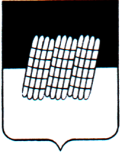 СОВЕТ ДЕПУТАТОВ АЛЕКСИНСКОГО СЕЛЬСКОГО ПОСЕЛЕНИЯ                    ДОРОГОБУЖСКОГО РАЙОНА СМОЛЕНСКОЙ ОБЛАСТИР Е Ш Е Н И Еот  23 марта  2022 года                                                                                      № 9О внесении изменений в решение Совета депутатов Алексинского сельского поселения Дорогобужского района Смоленской области  от 20.11.2018 №31Глава муниципального образованияАлексинское  сельское поселениеДорогобужского района Смоленской областиС.П.Немыкин